Objetivo del Documento[Definir la planeación y especificaciones técnicas para el diseño de servicios de TIC, nuevos o existentes, para que cumplan con las necesidades o requerimientos del  Instituto. Proveer los modelos arquitectónicos para el desarrollo y despliegue de la infraestructura de TIC que resulta necesaria para la operación de un servicio o un grupo de servicios de TIC.]Abreviaturas y definicionesReferenciasObjetivo[Indicar el objetivo del diseño de servicio de TIC.]BENEFICIOS ESPERADOS[Describir los beneficios del servicio, que garanticen la solución.]Requerimientos Funcionales
[Indicar, de manera detallada, los requerimientos del servicio de TIC, desde la perspectiva del usuario: la funcionalidad esperada y sus necesidades, deberá considerarse obtener los requerimientos de niveles de servicio incluyendo disponibilidad y tiempo de respuesta a fallas o interrupciones del servicio.]Requerimientos Técnicos
[Referencia al Programa de Capacidad, Disponibilidad, Continuidad y Análisis de Impacto:]SeguridadDisponibilidadCapacidadContinuidadInfraestructura[Definir los requerimientos del servicio de TIC, observando los factores críticos 2 al 4, de la actividad DSTI-1, del proceso DSTI Diseño de servicios de TIC. La definición deberá incluir también, de acuerdo a los requerimientos, el análisis de componentes existentes y su posible reutilización. De acuerdo a los requerimientos, las necesidades de mitigación de riesgos, de capacidad, disponibilidad y continuidad del mismo, observando los factores críticos 13 al 15 de la actividad citada en este mismo apartado.]Cronograma de Trabajo para Servicios Nuevos[Elaborar un cronograma de alto nivel en donde se indiquen las fases del ciclo de vida del servicio de TIC en proceso de diseño. El cronograma deberá contener, al menos, las  fases, macro actividades, duraciones estimadas responsables, recursos necesarios, productos y entregables e hitos de control.]Criterios técnicos de evaluación del servicio[Definir los criterios técnicos que aplicarán para la evaluación del servicio, observando el factor crítico 6, de la actividad DSTI-1, del proceso DSTI Diseño de servicios de TIC.]Flujo de Operación del servicio[Tanto para incidentes como para requerimientos de servicios.]Flujo de Actividades[Tanto para incidentes como para requerimientos de servicios]Flujo del Soporte a la Operación[Tanto para incidentes como para requerimientos de servicios]Roles y Responsabilidades en la operación del servicio[Tanto para incidentes como para requerimientos de servicios]Diseño de la arquitectura de servicios de TICRepresentación gráfica de la arquitectura de servicios de TIC[Representar en una gráfica los componentes de las diversas arquitecturas y las interrelaciones correspondientes, el modelo deberá mostrar como operará el servicio de TIC a desarrollar, a nivel arquitectura de servicios de TIC.]Descripción técnica de la arquitectura de servicios de TIC[Indicar detalladamente los componentes, su interrelación, así como las arquitecturas que conformen el modelo de servicios de TIC.]Bitácora de Control de VERSIONES DEL DOCUMENTO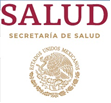 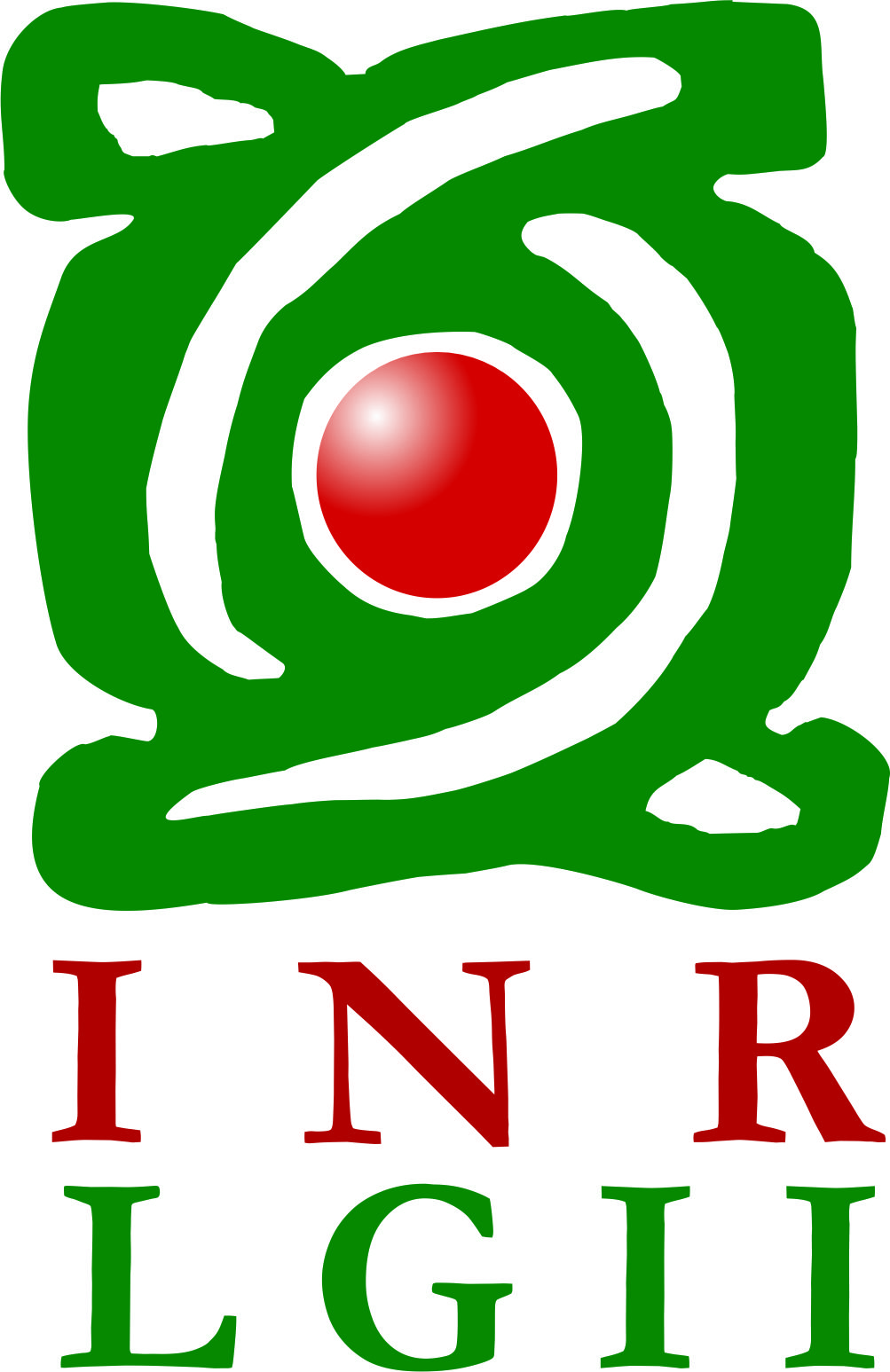 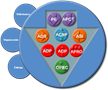 Abreviación o definiciónDescripción[Siglas o concepto a utilizar en este formato][Escribir una breve descripción del concepto]Nombre del documento 		Descripción y ubicación del archivo[Nombre del o los documentos que a los que se hace referencia a los largo del llenado de este formato][Escribir una breve descripción del documento así como su ubicación física o lógica]Tipo de RequerimientoDescripción del Requerimiento[Colocar el tipo de requerimiento, sustantivo o Administrativo][Describir el requerimiento]RevisiónDescripción del Cambio Fecha de evaluaciónAprobadorAceptado
 /RechazadoFecha de aplicación01Actualización de la Imagen InstitucionalJUN 15Mtra. Ma. De Lourdes Zaldívar MartínezAceptadoJUN 1502Transición del SGC de la Norma ISO 9001:2008 a la Norma ISO 9001:2015Revisión de contenidos y actualización de encabezadosMAY 18M. en I. María Isabel Garrido GalindoAceptadoMAY 1803Actualización de Imagen InstitucionalDIC 20M. en I. María Isabel Garrido GalindoAceptadoDIC 20